Статистическая информацияо поступлении доходов, администрируемых ФНС России,в консолидированный бюджет Российской Федерации в январе-феврале 2019 года по Ивановской области            млн. руб. * -  c учетом ЕСНРаспределение общего объема поступлений по Ивановской области в консолидированный бюджет Российской Федерации по видам налогов в январе-феврале 2019 года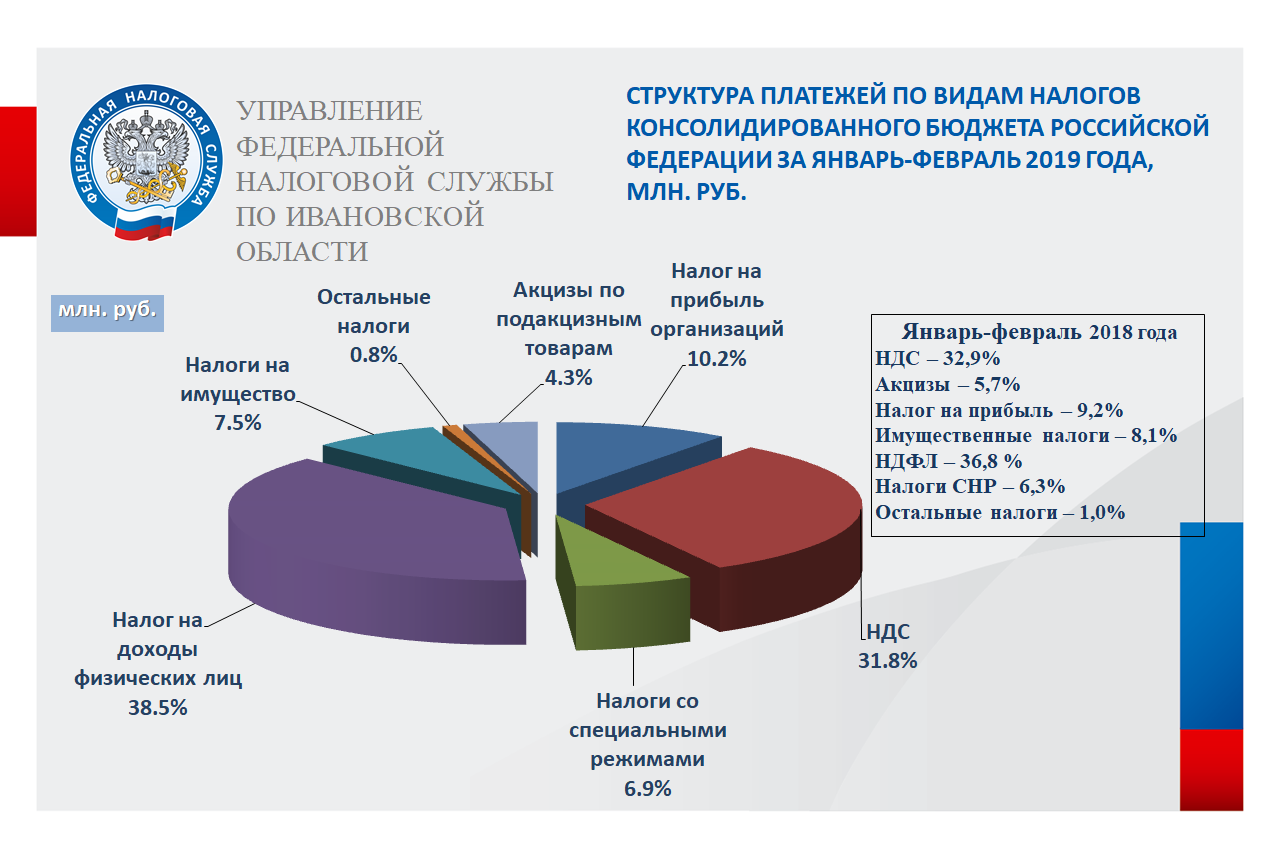 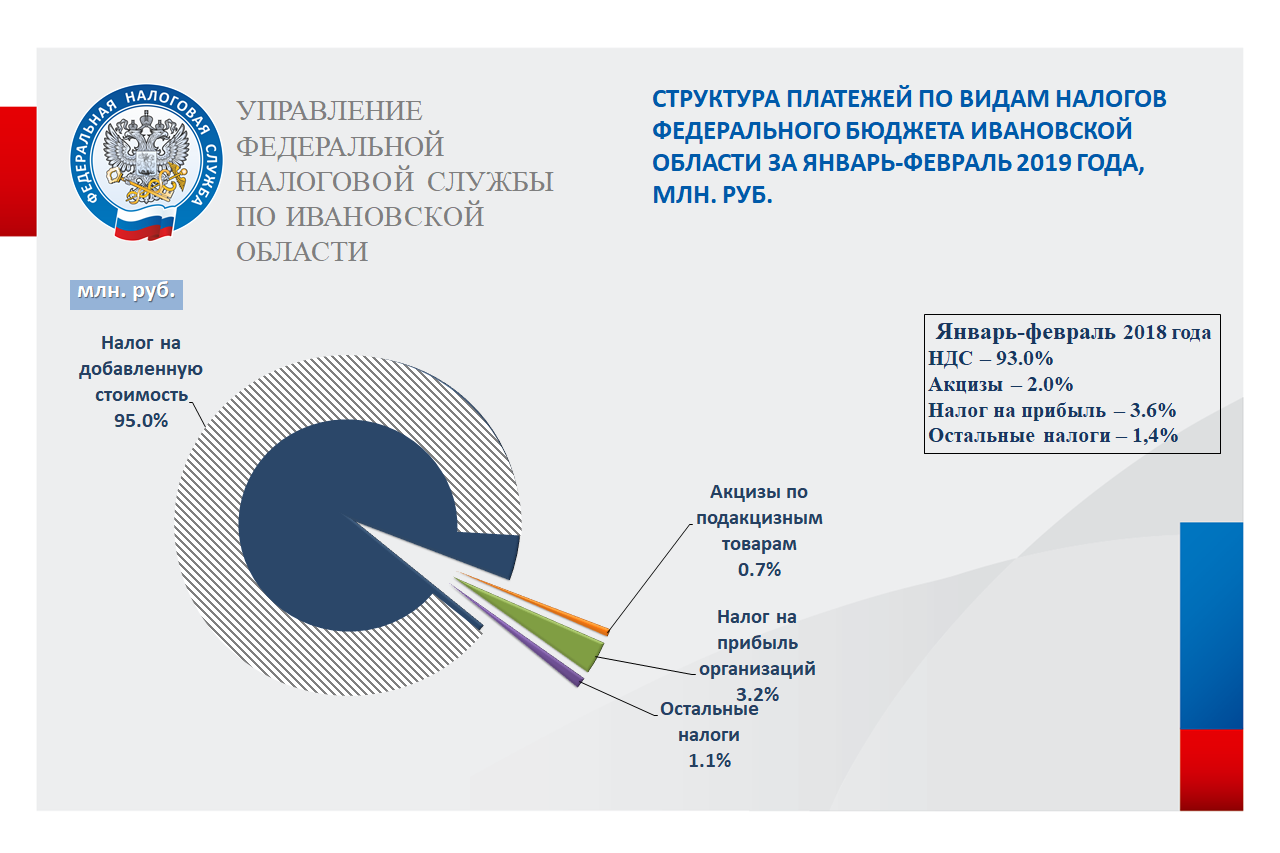 ПериодВсего поступило налогов и платежей, млн. руб.*В том числеВ том числеВ том числеВ том числеВ том числеВ том числеПериодВсего поступило налогов и платежей, млн. руб.*Федеральный бюджет*Доля в общем поступ-лении Консолидированный бюджет Ивановской областиДоля в общем поступ-ленииИз него:областной бюджетДоля в общем поступленииЯнварь-февраль 20193889,11300,733,42588,466,61768,445,5Январь-февраль 20183738,21322,635,42415,564,61602,042,9в % к 2018г.104,098,3-107,2-110,4-Всего поступило налогов и платежей, млн. руб.В том числе:В том числе:В том числе:В том числе:В том числе:В том числе:В том числе:В том числе:Всего поступило налогов и платежей, млн. руб.Налог на прибыль организа-
цийНДСАкцизыПлатежи за пользова-
ние природ-ными ресурсамиНалог на доходы физичес-
ких лицИмущест-венные налогиНалоги со специаль-ным   налоговым режимомПрочие налоги и сборыЯнварь-февраль 20193889,1395,81235,0168,53,11495,8293,1267,929,9Январь-февраль 20183738,2342,11229,6213,86,01375,1301,9237,332,4в % к 2018 г. 104,0115,7100,478,851,5108,897,1112,992,3